ЛОТ № 7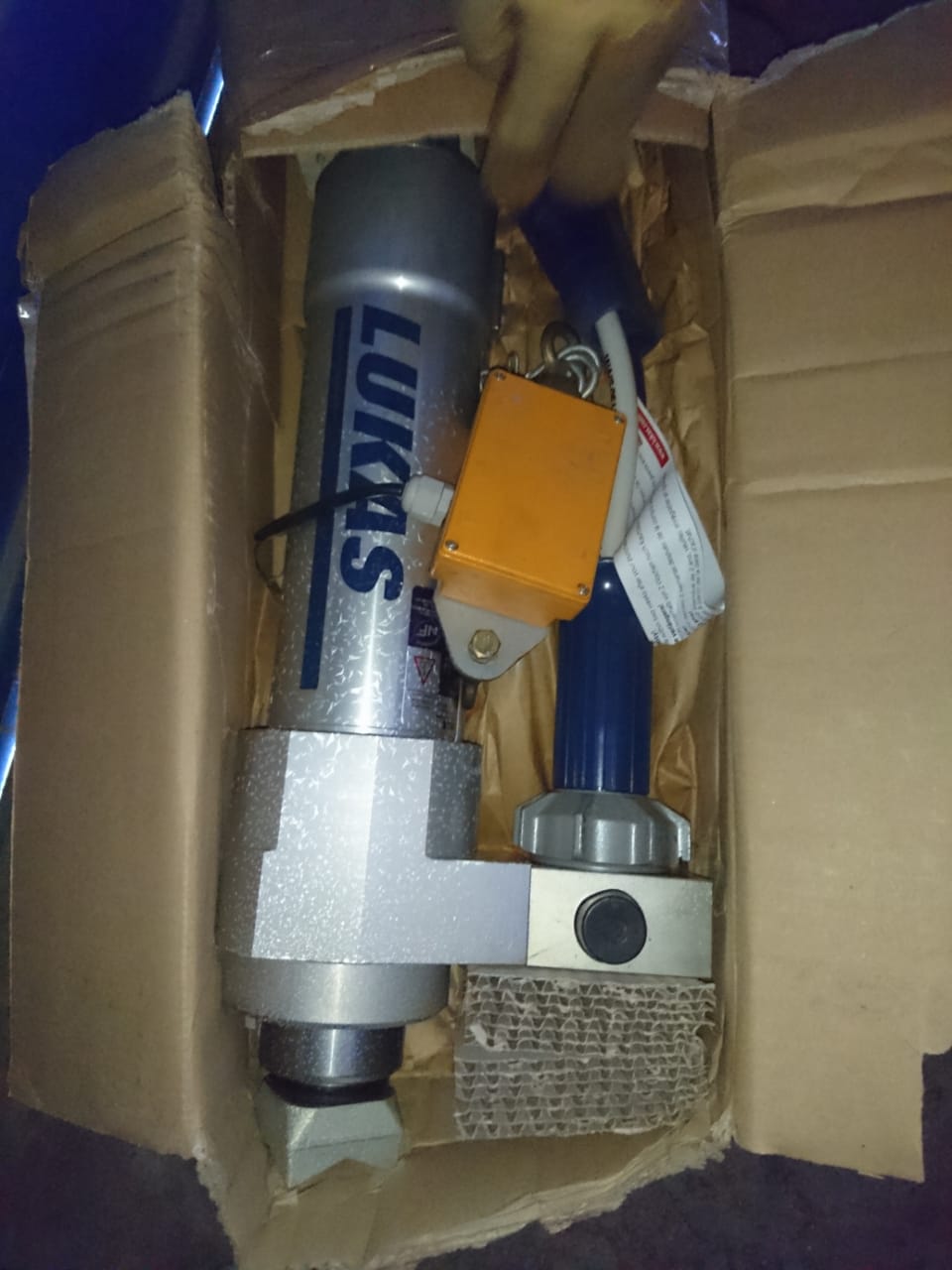 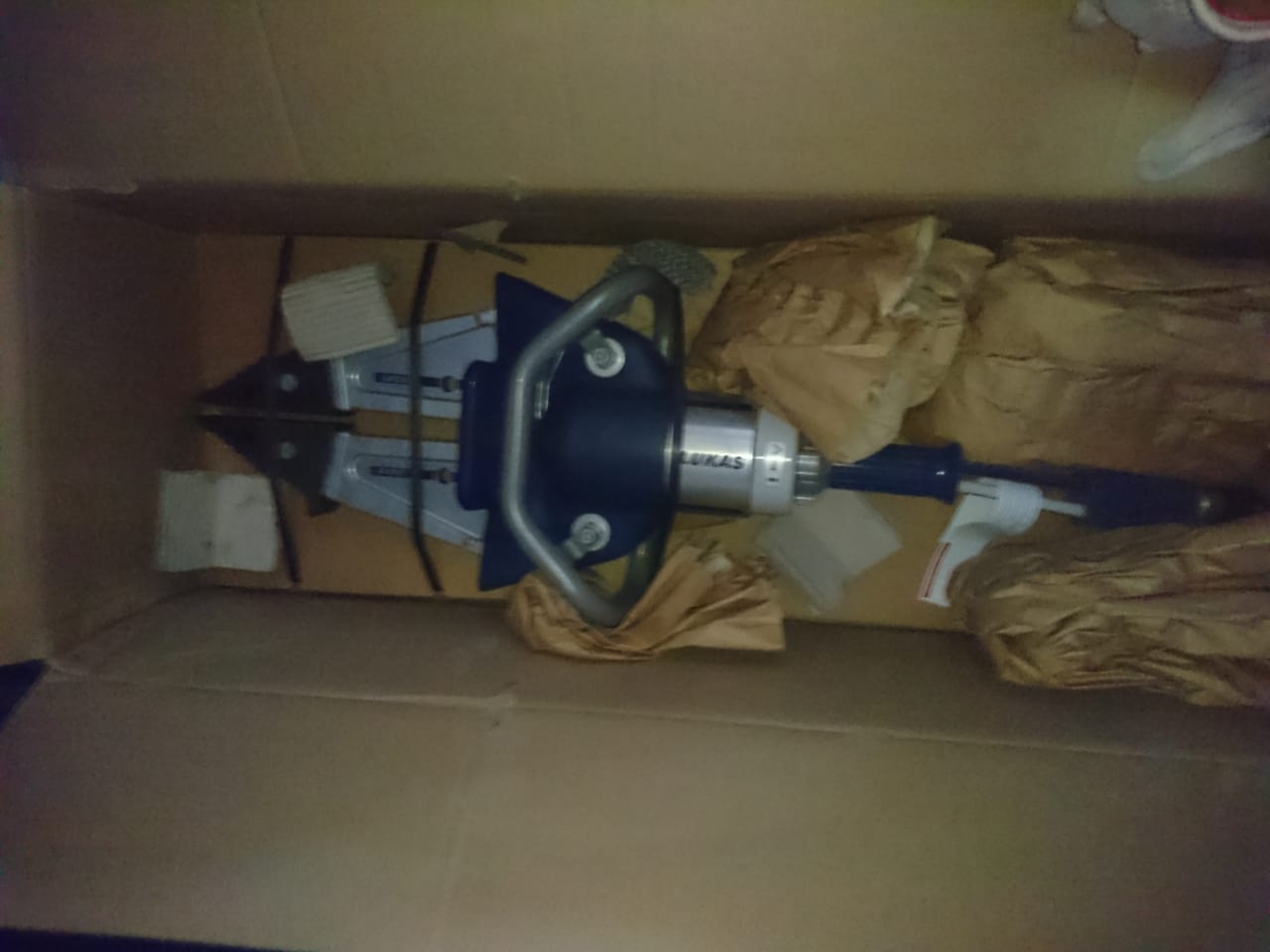 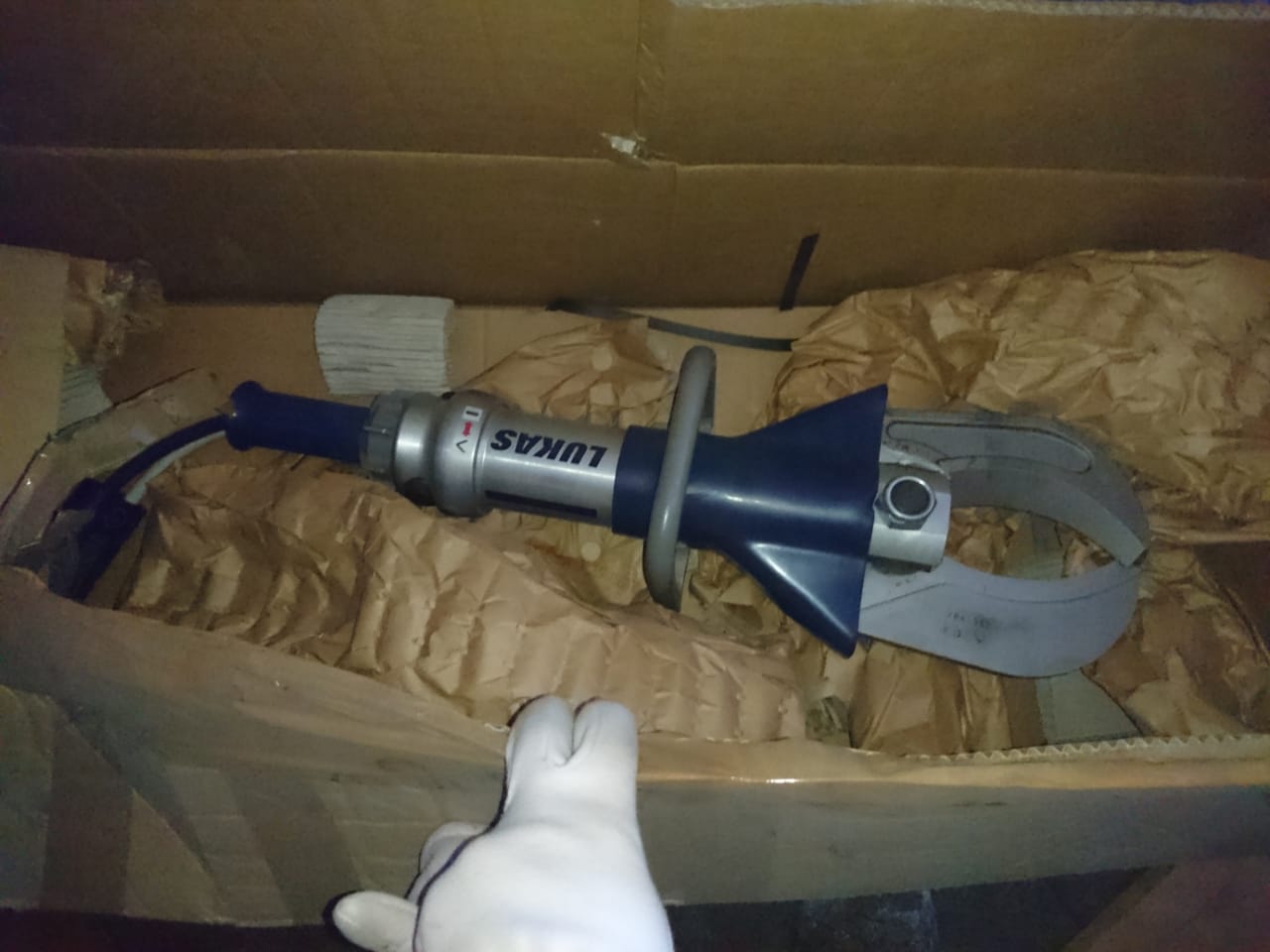 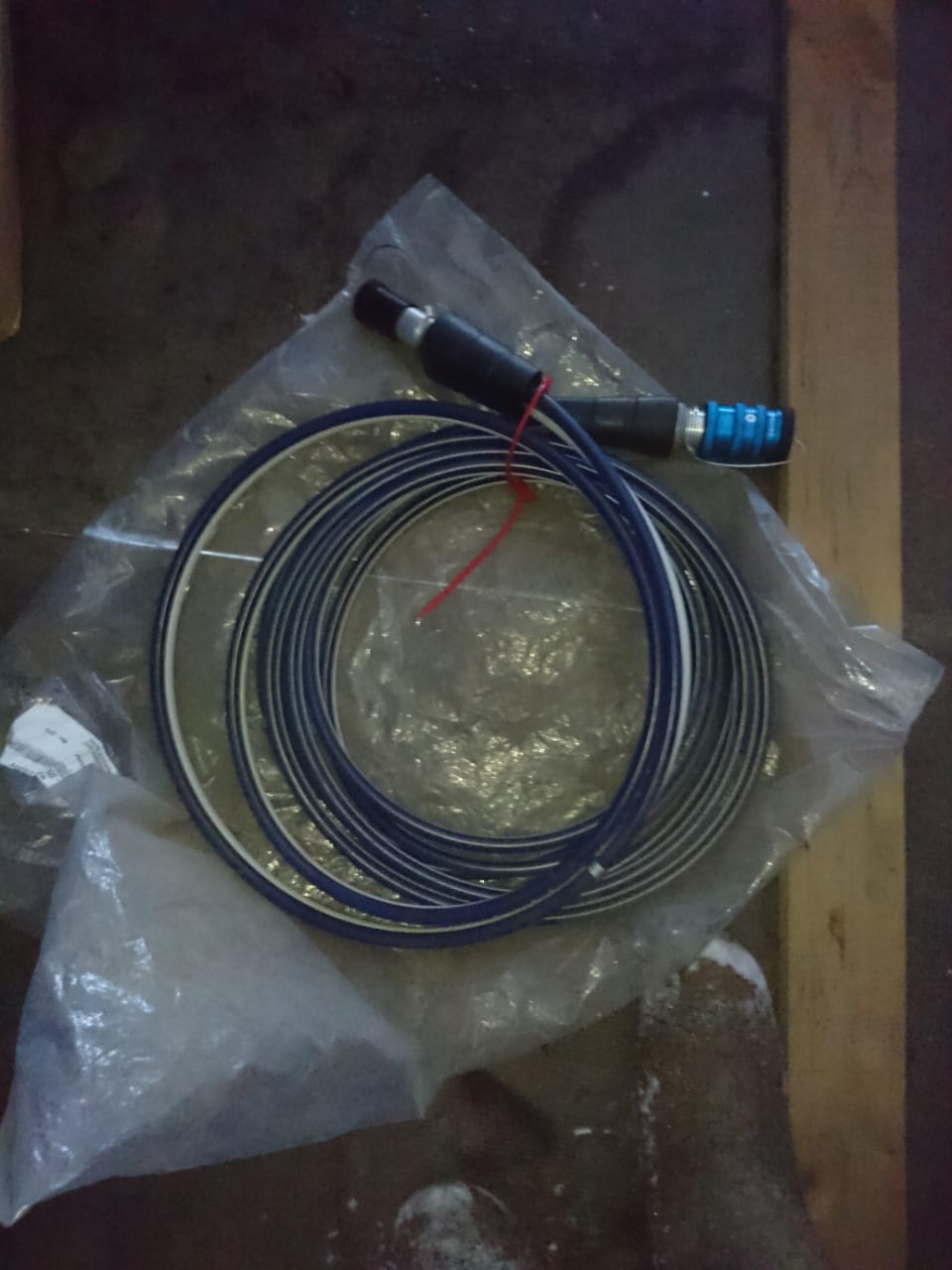 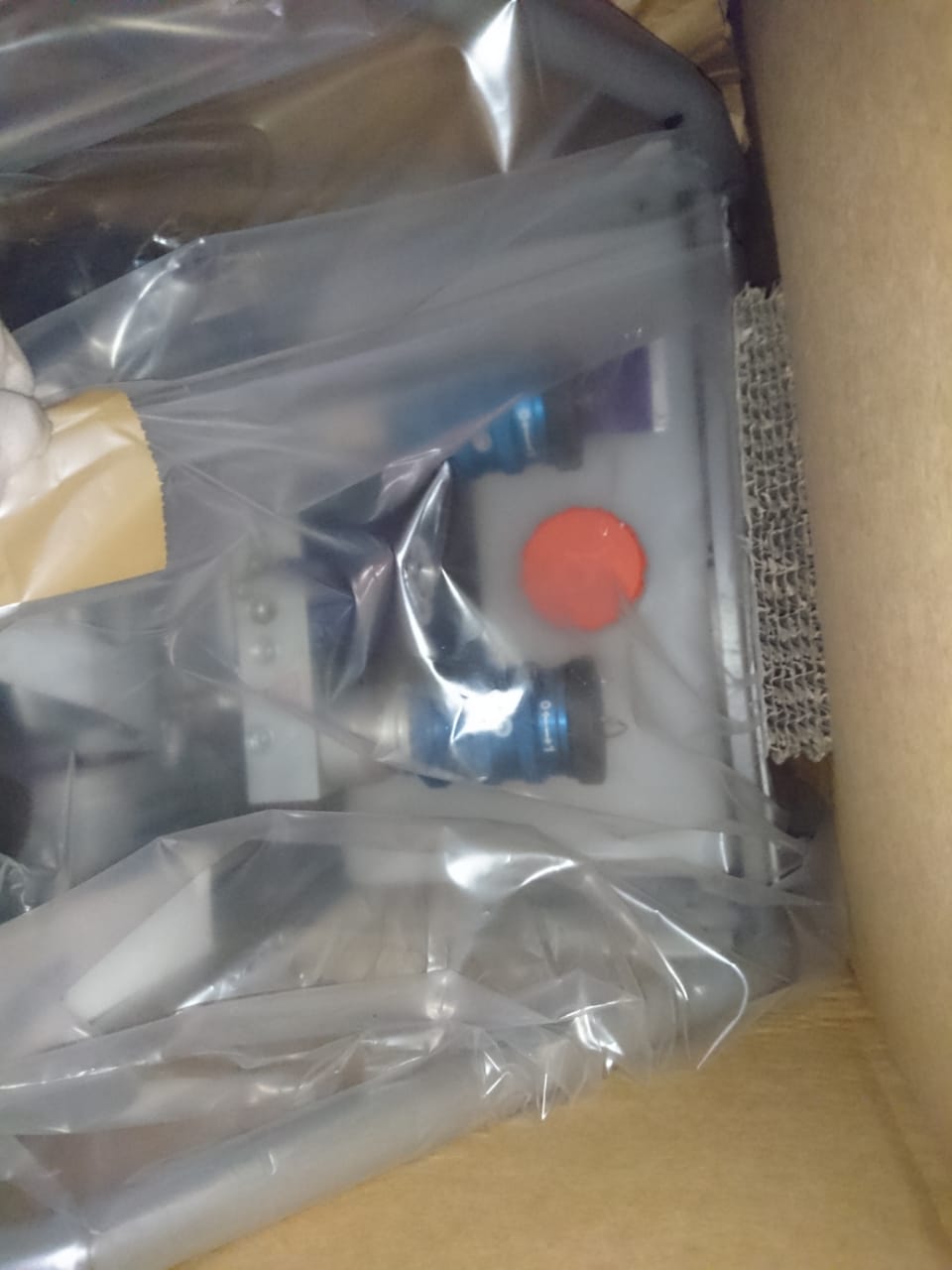 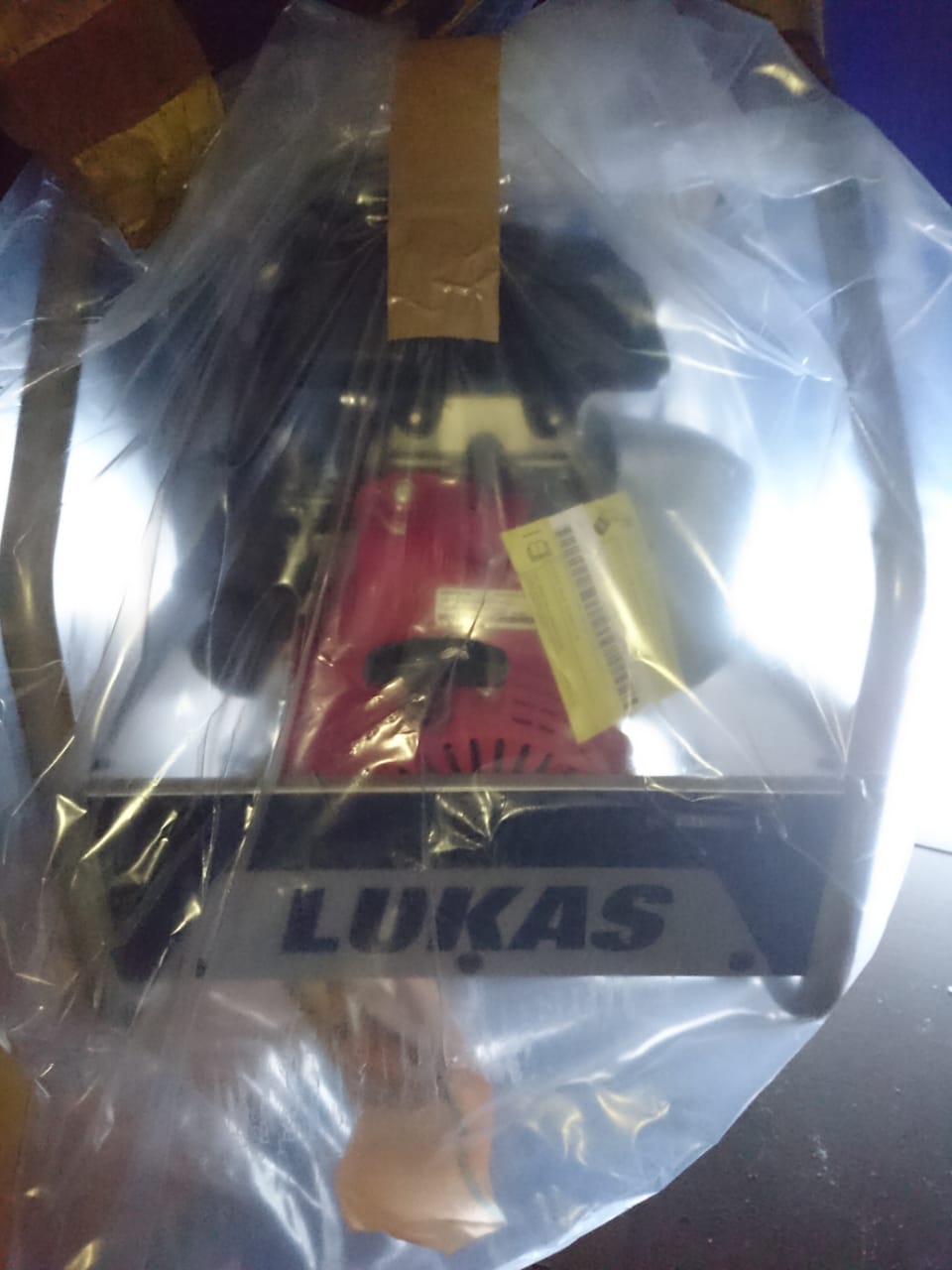 НаименованиеКомплект гидравлического аварийно-спасательного инструмента LUKASИнвентарный номер2700000018Количество1Год выпуска2014Страна и завод  изготовительРоссия, ЗАО ПО «Спецтехника пожаротушения»Текущее использованиеНе используетсяХарактеристика технического состоянияС даты выпуска оборудование не эксплуатировалосьОценка состоянияУсловно новое (в эксплуатации не находилось), не эксплуатируется с 2014 годаОсновные технические параметрыКомбинированный инструмент SC 357 - Диаметр перекусываемого прутка - 32 мм,  разжимное усилие -78 Тс (780 кН), режущие усилие – 38,7 Тс (387 кН), стягивающее усилие -4,9 Тс (49 кН), ширина разведения губок - 365 мм, рабочий объем – 73,5 см³, габаритные размеры: 777х220х170 мм, масса с гидрожидкостью – 14,8 кг.                                                                 Кусачки S 311 - Сила резания* 642 кн, диаметр перекусываемого прута** 33 мм, ширина раскрытия лезвий  150 мм, потребление масла 98 смі, Размеры (д х ш х В) 705 x 1ки 90 x 160 мм, Вес  13,9 кг, Соответствие нормам и стандартам  EN 13204; NFPA 1936.                                                                                                                                                                                                        Разжим SP 310 не телескопический - Разжимное усилие – 25,6 Тс (256 кН), стягивающее усилие - 5,1 Тс (51 кН), ширина разведения губок - 720 мм., рабочий объем -243 см³, габаритные размеры: 790х350х190 мм., масса с гидрожидкостью 19,9 кг.                                                                                                                                                                                                Телескопический домкрат R 420 - Разжимное усилие – 13,3/26,6 Тс (133/266 кН), ширина разведения пяток - 480-1055 мм., рабочий объем - 1410 см³, габаритные размеры: 480х112х211 мм., масса с гидрожидкостью - 16,8 кг.   Мотонасосная станция  P 620 OG - двигатель бензиновый, 4-х тактный, 1,3 кВт    производительность (низкое-высокое давление) 2,45 / 0,5, емкость маслянного резервуара   2 литра, вес 15 кг.  Размеры   360х345х440.                                                                                                                                                                                                                                                                     Двойной гидрошланг  - длина 10 метров